Timetable for the WeekendWelcome to the Teams GB “New Wine, Fresh Skins!” Re-GatheringABOUT OUR GATHERINGThis Gathering is significant for Équipes Notre-Dame in Great Britain, coming at an important moment in the life of our Movement.Since 8 December 2022, we are marking a year of celebration for the 75th Anniversary of the Teams Charter and Birthday of Équipes Notre-Dame.  At its inception, the Teams Movement indicated something fresh to the laity of the time about a path to holiness not restricted to priests and religious, but available through marriage.  It emphasised that the sacrament of marriage reflects God’s desire for a couple to see in their union a true meeting place with God, and so through ever deepening mutual devotion to shine in the world as an icon of the Trinity.  Teams, now as then, try to remember that through all the ups and downs of marriage, this is what’s really going on.  Father Caffarel ultimately expressed the purpose of Teams thus: “The Teams of Our Lady have as their essential aim to help couples to strive after holiness—no more, no less.”This weekend finds us meeting face-to-face as a Province or any of the three Regions for the first time since our November 2019 celebration of the 60th Anniversary of Teams in this country.  Here we aim to rediscover the special joy and energy of being together.While we meet, the Church all around us continues wrestling with making synodality its way of discerning and fulfilling its mission.  The world’s Bishops will gather in October to draw conclusions on this.  “Synodality” means “journeying together”.  We in Teams feel our organisation offers something crucial to this conversation; it is not lost on us that Father Caffarel’s response to those four original couples so earnest to make their marriages serve their faith was, “Let us make this journey together.”We meet amid challenges and uncertainties, some within our Movement, others stemming from outside.  We meet to pray, take inspiration, and to open a dialogue that shines a confident light toward our future.ABOUT OUR THEME“New Wine, Fresh Skins!”We all continually seek fresh inspiration for our striving after holiness, to be ever lively and vibrant disciples and witnesses for Jesus.  Jesus warns us about faith that reduces to hardened ritual.  Our outward expressions of faith always need vital contact with the Spirit, and we may well find the stirrings of the Spirit driving us down new paths of response.“Serving in Imitation of Mary”This year’s “Serving in Imitation of Mary” International Study Topic visits key scripture episodes involving Mary, and proposes particular virtues for us to ponder and practice.  This weekend’s Mixed Team Meetings take a different approach to imitating Mary.  Prayerfully we ask that she help us to glimpse and imitate her interior disposition, her attunement to God, so that the same outlook might take root in us, becoming in us, as in her, a fountainhead for every virtue.“A Different Way of Seeing”What do we mean by “faith”?  Ultimately, it’s our faculty for recognising God as the fundamental presence in our life, so that our life is entirely shaped and steered by that presence.  The Creed fills in details for us about God and God’s great works that show how immensely God loves us, and how utterly we need God.  Many seem unable to give themselves to this perspective, so we can call “faith” a “different way of seeing”.  The more powerfully we sense God’s presence in all our circumstances, the more our attitudes and actions pay reverence to that presence, making faith a gateway to many virtues.Our Special GuestsKeynote Presentations(Venue: Main Conference Hall)Keynote Presentation 1		Saturday, 22 April 2023 10:00Teams GB Presentation		Saturday, 22 April 2023 14:00Keynote Presentation 2		Sunday, 23 April 2023 10:00Sit-Down SuggestionsSuggestions for a Sit-Down Discussion		Saturday, 22 April 2023 13:30Our Special GuestsFromToWhatFriday17:0020:00ArrivalsFriday20:0020:30Evening PrayerAbout “New Wine, Fresh Skins!”Friday20:3022:00Social EveningSaturday9:1510:00Welcome & Opening LiturgyThe Liturgy is a reflection on the episode in Chapter 2 of St. John’s Gospel about the Wedding at Cana.  This scripture passage introduced the “Serving in Imitation of Mary” Study Topic for the current Teams year.  This Liturgy will dwell on Mary’s instruction to “Do whatever He tells you.”Saturday10:0012:30Keynote Presentation (Father Eamonn Mulcahy, CSSp)Saturday10:0012:30Keynote Discussion GroupsSaturday13:3014:30Free Time/Sit-Down/Quiet PrayerSaturday14:3016:00Teams Movement Presentation & Discussion GroupsSaturday16:4517:45“Serving in Imitation of Mary” Mixed TeamsAbout “The Flight into Egypt”Saturday19:3020:00Evening PrayerAbout God’s LoveSaturday20:0022:00Social EveningSunday9:1510:00Morning Prayer/Opening ReflectionThe Liturgy is a reflection about the need to keep sowing God’s KingdomSunday10:0010:30Keynote Presentation (Bishop Patrick McKinney)Sunday10:0010:30Keynote Discussion GroupsSunday11:4512:30“Serving in Imitation of Mary” Mixed TeamsAbout Mary awaiting the coming of the Holy Spirit with the ApostlesSunday14:0015:30Closing Mass (Main Celebrant: Bishop Paul Mason)Mass for the 3rd Sunday of Easter, Year A:  The Journey to Emmaus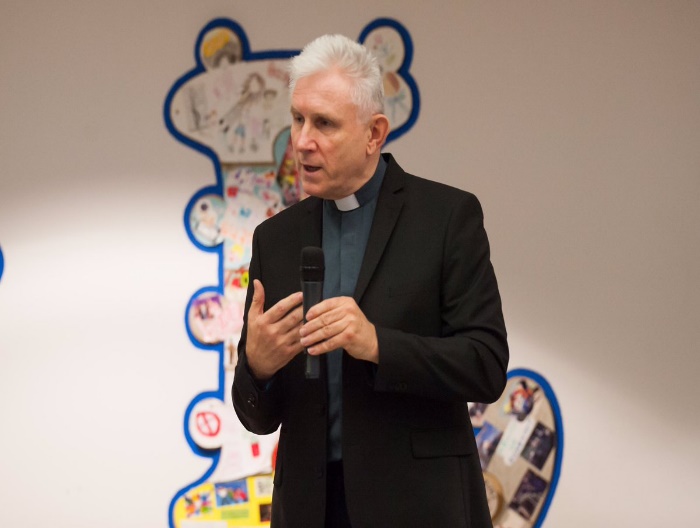 Father Eamonn Mulcahy, CSSpFather Eamonn Mulcahy is a Spiritan missionary from Manchester.  A priest since 1980, he has been on mission in Congo-Brazzaville, Nigeria, and Kenya.  He has worked extensively deepening the Faith Formation of Adults in the UK and leading spiritual retreats to lay-people, priests, and religious in Europe, North America, Australia, Africa, and Asia. Since summer 2013 Eamonn is back in the UK on the Spiritan team of the inner-city Holy Spirit Parish in Manchester whilst working as one of the Episcopal Vicars for Religious in Salford Diocese.  He teaches Systematic Theology one day a week in Oscott College Seminary, Birmingham, and still maintains active involvement in educating street kids back in the infamous slum of Kibera, Nairobi. Passionate about communicating the beauty of our Faith and opening up the interface between Scripture, Theology and Spirituality, Father Eamonn will offer Keynote Presentation 1 on Saturday at 10:00.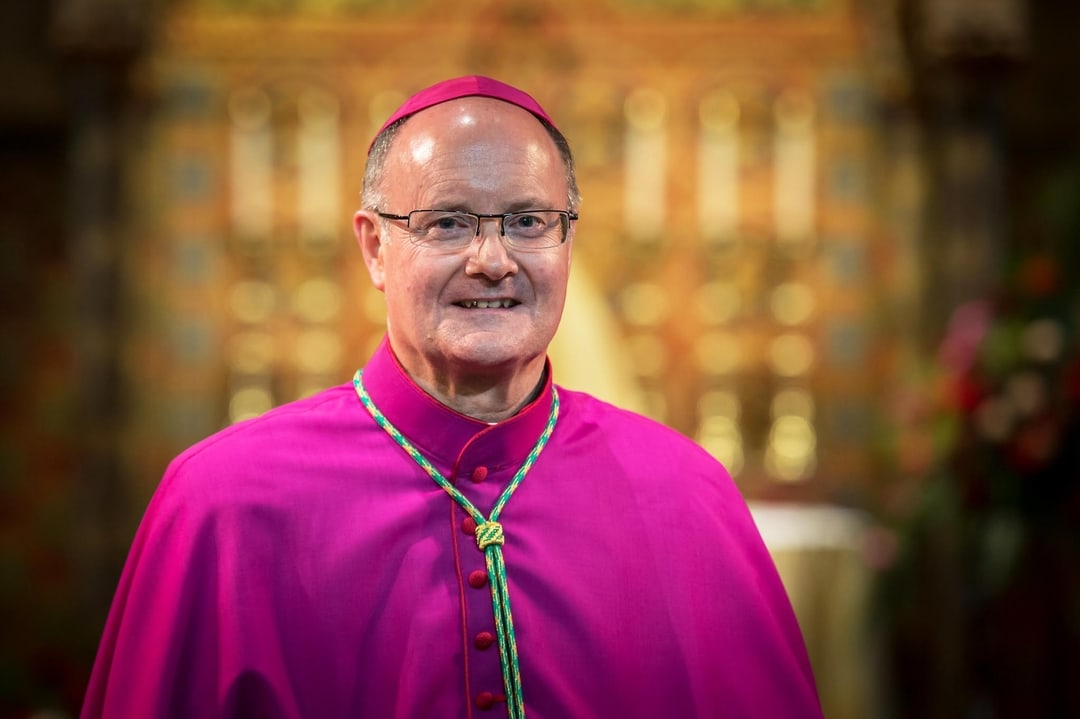 The Right Reverend Patrick McKinneyPhoto and biographical information from https://www.dioceseofnottingham.ukBishop Patrick McKinney is the 10th Bishop of Nottingham.  Born and bred in Birmingham by parents originating from Buncrana in County Donegal, Ireland, he was ordained a priest in 1978 at St. Mary’s Church in Buncrana, and served as assistant priest at Our Lady of Lourdes, Yardley Wood, Birmingham until 1982.  He then embarked on two years at Rome’s Pontifical Gregorian University, gaining a Licentiate Degree in Sacred Theology, before joining the staff at St. Mary’s College, Oscott for the next 15 years, serving the last 9 as Rector.  In 1998 he was assigned as parish priest at St. John, Great Heywood, then parish priest at Our Lady and All Saints, Stourbridge from 2001 to 2015, all the while exercising a range of Diocesan responsibilities.Appointed by Pope Francis on 14 May 2015 and ordained to the episcopate by Cardinal Vincent Nichols in St Barnabas Cathedral, Nottingham on 3 July 2015, he has adopted the motto 'Seek the Face of Christ'.Bishop McKinney will offer Keynote Presentation 2 on Sunday at 10:00.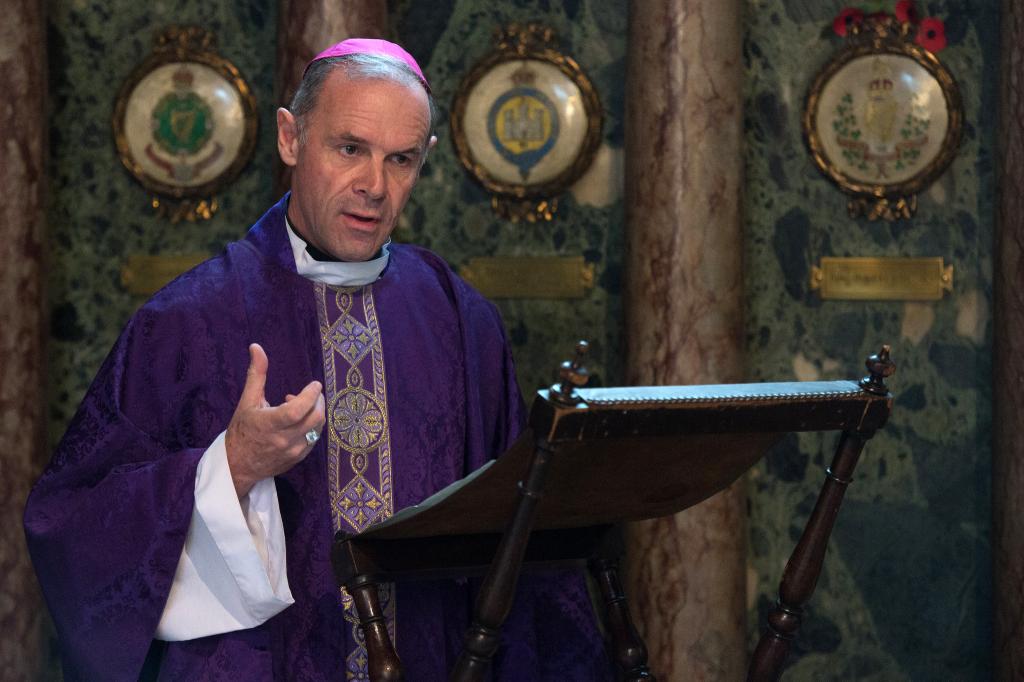 The Right Reverend Paul MasonPhoto and biographical information from https://www.rcbishopricforces.org.ukBishop Paul Mason is the 8th Bishop of the Forces.  Son of Teams Couple Jim and Maria Mason from North Shields, Tyne and Wear, he studied Modern Languages at Leeds as an undergraduate, then worked for Hewlett Packard in London before discerning his priestly vocation and applying to the Diocese of Southwark.  Studies at the English College in Rome led to his priestly ordination in 1998.Initially an assistant priest in Purley, Surrey, he later served as senior chaplain at London’s Guy’s and St. Thomas’ Hospital, also teaching medical ethics at St. Mary’s University and King’s College London.  Afterwards, he worked on priestly formation for Southwark and Westminster Dioceses before becoming Episcopal Vicar for Kent in 2014, then Auxiliary Bishop for the same area in 2016. He received his current appointment from Pope Francis on 9 July 2018, being installed at the Roman Catholic Military Cathedral Church of St Michael & St George, Aldershot, on 12th September 2018.Bishop Mason will celebrate our Closing Mass on Sunday afternoon at 14:00.Our PresenterFather Eamonn Mulcahy, CSSpTopicFather Eamonn will explore aspects of the Wedding at Cana and its reference to wine as an image of joy that wells up in our lives through faith in Jesus; also, about imitating Mary in her faith, who notices the doldrums, dullness, distractions, and occasional pits of joylessness that afflict us, and directs us to Jesus as our only possible remedy.Our PresenterTeams GB Province TeamTopicThe Teams GB Province Team will share recently available information about the Teams in this country, elsewhere throughout the Trans-Atlantic Super-Region, and around the world, besides offering their reflections about the current strengths, weaknesses, opportunities, and challenges for Teams GB and what these suggest as the Movement looks to its future.Discussion QuestionsWhat can be added to the Strengths, Weaknesses, Opportunities, or Challenges of the Teams GB Province Team’s SWOT Analysis?What are the two most important opportunities?What might be the priorities for Teams GB?What can you offer?Our PresenterBishop Patrick McKinneyTopicBishop Patrick will address us on a topic of his choosing.Things you might consider discussing if you’re choosing to engage in a Sit-Down together:Any matters you had already planned to discuss with each otherYour notes from this morning’s Opening Liturgy about what you’d like to see transformed in your livesFurther reflection on themes from Father Eamonn Mulcahy’s keynote discussion questions:Areas where you should be empowering others, or possibly need to be empowered yourselfWhat you find difficult about empowering othersAre you tuned in to each other’s spiritual energy?  Are you spiritually low, or spiritually buzzing?To whom do you have a ministry of accompanimentAre we tuned in to each other’s spiritual energy?To whom do we have our ministry of accompaniment?Any insights since you arrived at the Gathering that you haven’t already shared with each otherAt various stages as Jesus’ public ministry progressed, how might Mary have looked back on what happened at the Wedding at Cana, and her role in it?  Do you see moments in your own life where the support or empowerment you offered, or perhaps might have offered better, has shown in a different light as time has passed?  Have you learned anything from this?